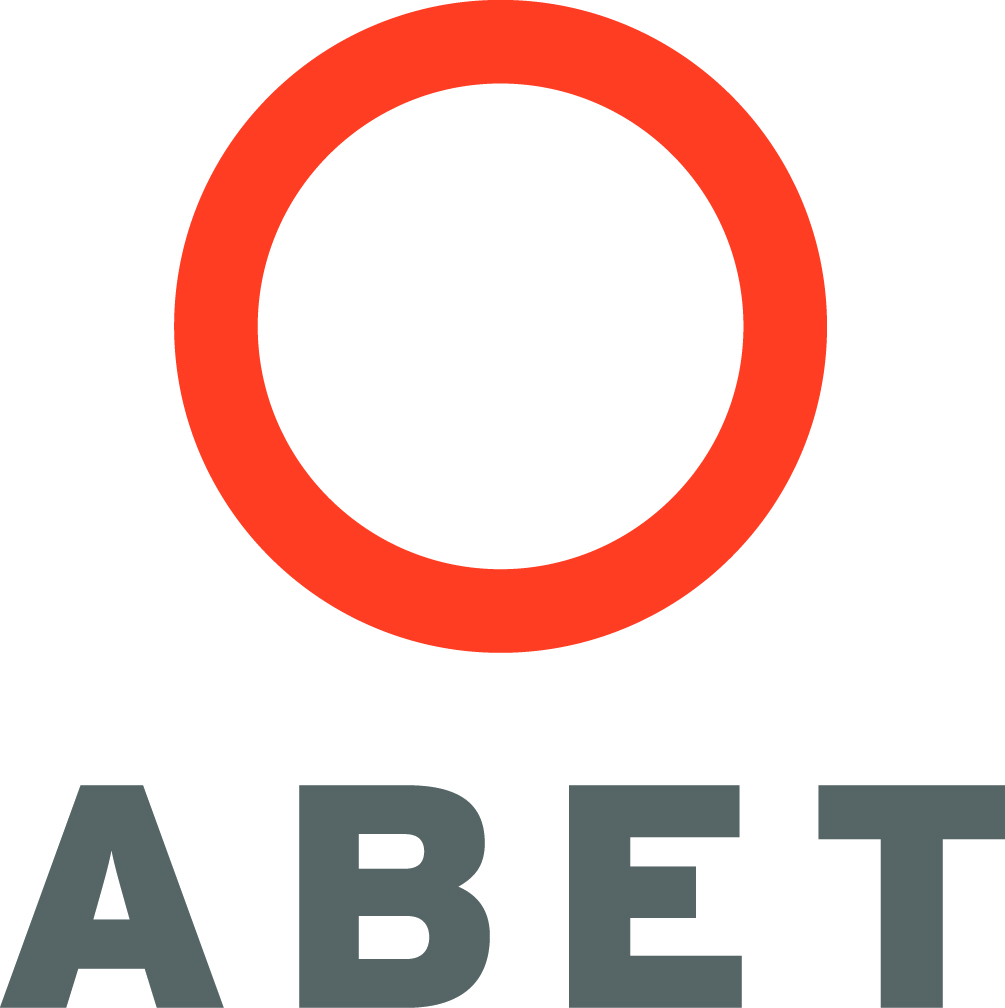 ABET SELF-STUDYQUESTIONNAIRE:TEMPLATE FOR ASELF-STUDY REPORT2020-2021 Review CycleENGINEERING TECHNOLOGY ACCREDITATION COMMISSIONABET415 N. Charles St.Baltimore, MD 21201Phone: 410-347-7700Email: etac@abet.orgWebsite: http://www.abet.orgTABLE OF CONTENTSIntroduction	3Requirements and Preparation	3Supplemental Materials	4Submission and Distribution of Self-Study Report	4Confidentiality	5Template	5BACKGROUND INFORMATION	7GENERAL CRITERIA	8CRITERION 1.  STUDENTS	8CRITERION 2.  PROGRAM EDUCATIONAL OBJECTIVES	10CRITERION 3.  STUDENT OUTCOMES	11CRITERION 4.  CONTINUOUS IMPROVEMENT	13CRITERION 5.  CURRICULUM	17CRITERION 6.  FACULTY	20CRITERION 7.  FACILITIES	23CRITERION 8.  INSTITUTIONAL SUPPORT	25PROGRAM CRITERIA	26Appendix A – Course Syllabi	27Appendix B – Faculty Vitae	28Appendix C – Equipment	29Appendix D – Institutional Summary	30Submission Attesting to Compliance	34IntroductionThe Self-Study Report is expected to be a quantitative and qualitative assessment of the strengths and limitations of the program being submitted for review.The Self-Study Report will provide information critical to a thorough on-site review of the program. Therefore, the report will address the extent to which the program meets applicable ABET Criteria and policies. In so doing, it is necessary that the report address all methods of instructional delivery used for the program, all possible paths that students may take to completion of the degree, and all remote offerings available to students in the program.  Each Commission of ABET provides a Self-Study Questionnaire to assist the program in completing the Self-Study Report.Requirements and PreparationThe program name used on the cover of the Self-Study Report must be identical to that used in the institutional publications, on the ABET Request for Evaluation (RFE), and on the transcripts of graduates.  This will ensure that the program is correctly identified in ABET records and that graduates can be correctly identified as graduating from an accredited program. Normally, each program requires a Self-Study Report. While the Questionnaire focuses primarily on accreditation criteria, it also includes questions related to certain sections of the ABET Accreditation Policy and Procedure Manual (APPM).  While it is important that the overall structure in the Questionnaire be retained, it is not necessary to preserve notes or pages of instructions about preparing the Self-Study Report.A program may use terminology different from that used in the Questionnaire. If different terminology is used, it is important that the Self-Study Report provide notes of explanation to clearly link the terminology in the Report to terminology used in the Questionnaire.Tables in the Questionnaire may be modified in format to more clearly present the information for the program.  When this is done, it is suggested that a brief explanatory footnote be included about why the table was modified.  Rows may be added to or deleted from tables to better accommodate program information.The educational unit is the administrative unit having academic responsibility for the program(s) being reviewed by a given Commission of ABET. For example, if a single program is being reviewed, the educational unit may be the department. If more than one program is being reviewed, the educational unit is the administrative unit responsible for the collective group of programs being reviewed by that Commission.Supplemental MaterialsThe following materials are to be supplied in addition to the Self-Study Report:A PDF file of the general institution catalog covering course details and other institutional information applicable at the time of the review or a link to an online version of the current catalog.Promotional brochures or literature describing program offerings of the institution.Official academic transcripts of recent graduates. The official academic transcript contains a listing of all the courses taken by a graduate, year/semester courses were taken, the grades earned, and degree(s) earned. The Team Chair will request a specific sampling of transcripts for each program and will provide a timeframe in which they should be provided to program evaluators. Each academic transcript is to be accompanied by the program requirements for the graduate and by worksheets that the program uses to show how the graduate has fulfilled program requirements.  Submission and Distribution of Self-Study ReportNOTE:  No email submission is permitted. No hard copy submission will be accepted. No submission on a data stick is permitted. The submission cannot be a combination of hard copy and electronic file.  The Self-Study Report and Supplemental Material should be uploaded section by section or by one single file, as pdf files via your institution’s login access to the ABET website. Catalogs that are available only electronically must be submitted in a pdf format. The catalog must be the version available at the time the Self-Study Report is prepared. Web-based versions may not be submitted. To ABET Headquarters via upload by July 1 of the calendar year of the review:Upload one Self-Study Report section by section or using the single document upload option, including all appendices for each programUpload one set of the supplemental materials (without the academic transcripts):The Team Chair and Program Evaluators will be able to access the Self Study through the ABET Accreditation Management System. There will be no need to transmit these materials to the team. The institution’s primary contact will need to coordinate with the Team Chair to confirm where to send a set of transcripts for each program. Please send an email to accreditation@abet.org  if there are any questions.CONFIDENTIALITYAll information supplied is for the confidential use of ABET and its authorized agents. It will not be disclosed without authorization of the institution concerned, except for summary data not identifiable to a specific institution or documents in the public domain.TemplateThe template for the Self-Study Report begins on the next page.ABETSelf-Study Reportfor the<Program Name>at<Institution Name><Location><Date>CONFIDENTIALThe information supplied in this Self-Study Report is for the confidential use of ABET and its authorized agents, and will not be disclosed without authorization of the institution concerned, except for summary data not identifiable to a specific institution.Program Self-Study Reportfor
ETAC of ABET
Accreditation or Reaccreditation
BACKGROUND INFORMATIONA. Contact InformationList name, mailing address, telephone number, fax number, and e-mail address for the primary pre-visit contact person for the program.B. Program HistoryInclude the year implemented and the date of the last general review. Summarize major program changes with an emphasis on changes occurring since the last general review.C. OptionsList and describe any options, tracks, concentrations, etc. included in the program.D. Program Delivery ModesDescribe the delivery modes used by this program, e.g., days, evenings, weekends, cooperative education, traditional lecture/laboratory, off-campus, distance education, web-based, etc.  E. Program LocationsInclude all locations where the program or a portion of the program is regularly offered (this would also include dual degrees, international partnerships, etc.). F. Public DisclosureProvide information concerning all the places where the Program Education Objectives (PEOs), Student Outcomes (SOs), annual student enrollment and graduation data are made accessible to the public.  This information should be easily found on either the program or institutional website so please provide the URLs.G. Deficiencies, Weaknesses or Concerns from Previous Evaluation(s) and the Actions Taken to Address ThemSummarize the Deficiencies, Weaknesses, or Concerns remaining from the most recent ABET Final Statement.  Describe the actions taken to address them, including effective dates of actions, if applicable. If this is an initial accreditation, state it is an initial accreditation.GENERAL CRITERIACRITERION 1. STUDENTSFor the sections below, attach in supplemental information any written policies that apply or provide a link to an appropriate page on the institution’s website.A. Student AdmissionsSummarize the requirements and process for accepting new students into the program.B. Evaluating Student PerformanceSummarize the process by which overall student academic performance is evaluated and student progress towards graduation is monitored. Include information on how the program ensures and documents that students are meeting course prerequisites and how the situation is addressed when a prerequisite has not been met.C. Transfer Students and Transfer CoursesSummarize the requirements and process for accepting transfer students and transfer credit.  Include any state-mandated articulation requirements that impact the program.D. Advising and Career GuidanceSummarize the process for advising and providing career guidance to students.  Include information on how often students are advised, who provides the advising (program faculty, departmental, college or university advisor). E. Work in Lieu of CoursesSummarize the requirements and process for awarding credit for work in lieu of courses.  This could include such things as life experience, Advanced Placement, dual enrollment, test out, military experience, etc.  F. Graduation RequirementsSummarize the graduation requirements for the program and the process for ensuring and documenting that each graduate completes all graduation requirements for the program.  State the name of the degree awarded (e.g., Bachelor of Science in Electrical Engineering Technology, Associate of Science in Engineering Technology, Associate of Applied Science in Civil Engineering Technology).G. Transcripts of Recent GraduatesThe program must provide transcripts from recent graduates to the visiting team along with any needed explanation of how the transcripts are to be interpreted. These transcripts will be requested separately by the Team Chair. State how the program and any program options are designated on the transcript. (See 2019-2020 APPM, Section I.E.3.a.) Each academic transcript is to be accompanied by the program requirements for the graduate and by worksheets that the program uses to show how the graduate fulfills program requirements.CRITERION 2. PROGRAM EDUCATIONAL OBJECTIVESA. Mission StatementProvide the institutional mission statement. B. Program Educational ObjectivesList the program educational objectives and state where these can be found by the general public. This is typically an easy to find web page clearly linked to the program’s website.C. Consistency of the Program Educational Objectives with the Mission of the InstitutionDescribe how the program educational objectives are consistent with the mission of the institution. A table illustrating how educational objectives support the elements of the institutional mission can be used, in addition to a brief explanation.D. Program ConstituenciesList the key program constituencies involved in the review of the program educational objectives. Describe how the program educational objectives meet the needs of these constituencies.E. Process for Review of the Program Educational ObjectivesDescribe the process used to periodically review the program educational objectives including how the program’s key constituencies are involved in this process. Describe how this process is systematically utilized to ensure that the program’s educational objectives remain consistent with the institutional mission, the program constituents’ needs and these criteria. While not required, a table illustrating the following may be helpful to summarize the review process:Key Constituents involved in the review of PEOsTime table for those constituent’s review of the PEOs (schedule and when last accomplished) Manner of the Review (tool or process)Who/how review results are utilizedAlso, it is helpful to provide information about how the processes described above are documented, evidence of which will be necessary in the ABET review process.CRITERION 3. STUDENT OUTCOMES A. Process for the Establishment and Revision of the Student OutcomesDescribe the process used for establishing, reviewing, and revising student outcomes.B. Student Outcomes List the student outcomes for the program. Indicate where the student outcomes are documented and made accessible to the public.  This is typically an easy to find web page clearly linked to the program’s website but could also be in a student handbook.C. Mapping of Student Outcomes to Criterion 3 Requirements for Student OutcomesDescribe if the student outcomes used by the program are stated differently than the elements listed in Criterion 3. If so, provide the mapping of the program’s student outcomes to the Criterion 3 elements one through five.  The applicable program criteria could include statements that add specificity to the requirements for student outcomes found in Criterion 3. However, ongoing changes to program criteria are removing language related to student outcomes. Contact ABET at etac@abet.org if you have questions about the program criteria that apply to your program.CRITERION 4. CONTINUOUS IMPROVEMENTThis section of your Self-Study Report should summarize your processes for regularly assessing and evaluating the extent to which the student outcomes are being attained and how those results are used for continuous improvement of the program.   Assessment is defined as one or more processes that identify, collect, and prepare the data necessary for evaluation.  Evaluation is defined as one or more processes for interpreting the data acquired through assessment processes to determine how well the student outcomes are being attained. Although the program can report its processes as it chooses, the following is presented as a guide to help you organize your Self-Study Report and present your documentation.A. Documentation of Processes or PlanProvide a reference to the plan (documentation of processes in the appendices or in electronic form) used to assess student outcome attainment for the purpose of continuous program improvement. In the sections below, briefly summarize key elements of that process (tabular presentation, where appropriate, is encouraged).Provide the written plan/graphical representation of the assessment plan clearly identifying who will do what and when.  If different student outcomes will be assessed in different years, provide an overview of this via a simple table (student outcome versus year of assessment).B. Assessment Metrics and Methods of Student OutcomesList the metric(s), measure(s) or performance indicator(s) used for each student outcome.  Describe the process for collecting data or making assessments for each (tabular format is encouraged). Examples of assessment instruments can be electronically referenced in the self-study report and must be available for review at the time of the visit.C. Assessment Schedule and FrequencyPresent the schedule and frequency for each type of assessment as well as points of accountability (tabular format is encouraged). Examples of assessments or data collected to date can be referenced electronically in the self-study report and must be available for review at the time of the visit.D. EvaluationPresent the evaluation schedule, points of accountability, and expected level of attainment for each student outcome. Provide summaries of the results of evaluation analyses over time illustrating current attainment of each student outcome and trends in attainment over time (tabular presentation is encouraged). Describe how results are communicated, preserved, and provide one or more examples in appendices. E. Using Results of Assessment and Evaluation for Continuous ImprovementDescribe how the results of assessment and evaluation of the attainment of student outcomes (from sections C and D above) are used for the continuous improvement of the program.  Present points of accountability, schedule and frequency. Summarize deliberations, decisions and actions which have been implemented as a result of the evaluation of student attainment of the student outcomes and indicate any significant future program improvement plans, including the rationale for each. Provide references in the appendices or electronically as evidence of deliberations and decisions on improvements and input used. Evidence might include evaluation reports, agendas, minutes, memos, etc.  F. Using Other Input for Continuous ImprovementIf other input is also used for continuous improvement of the program, describe it here.  As an example, one way to provide most of the information requested above is the example table provided below.  IT IS NOT REQUIRED TO USE THIS TYPE OF TABLE!!!   But, if the program chooses to use or adapt the sample table, please read the following information closely.Using one table per outcome would organize the information requested above by student outcome.  However, the various elements of the table could be used as desired by the program.  Note that any information included in the table below would not have to be duplicated in another part of the Criterion 4 SSR, although appropriate referencing would help the program evaluator.  Please note that even though the table may include boxes for various items, e.g.,  results of assessment and evaluation or actions taken for continuous improvement, it is not be expected or required that each student outcome be subject to continuous improvement action each assessment and evaluation cycle.  Again, remember that this table is just an example and programs can present the information requested above in their own preferred format.  However, please provide the information requested above by the self-study questionnaire as it is necessary to help the program evaluator evaluate the program’s compliance with Criterion 4.Student Outcome: ___<Program Level Student Outcome>_______________CRITERION 5. CURRICULUMA. Program CurriculumThe applicable program criteria could include statements that add specificity to the curricular requirements found in Criterion 5 to differentiate the discipline designated by the program’s title. These should be included in the program’s coursework.  Contact ABET at etac@abet.org if you have questions about the program criteria that apply to your program.Complete Table 5-1 that describes the plan of study for students in this program including information on course offerings in the form of a recommended schedule by year and term along with average section enrollments for all courses in the program over the two years immediately preceding the visit.  State whether the program is based on a quarter system or a semester system and complete a separate table for each option in the program.Describe how the curriculum and its associated prerequisite structure support the attainment of the student outcomes.Attach a flowchart or worksheet that illustrates the prerequisite structure of the program’s required courses. If there are differences between the current curriculum and the one in effect for the graduate’s transcripts to be sent to the evaluators, please provide prerequisite structure for both sets of requirements.Describe how your program meets the specific requirements for each curricular area (Mathematics and Physical and Natural Sciences, Discipline Specific Topics) specifically addressed by either the general criteria or the specific program criteria, which should be shown in Table 5-1. Describe how the coverage of algebra and trigonometry (for A.S. programs) or differential and integral calculus or other mathematics above the level of algebra and trigonometry (for B.S. programs) is accomplished. Describe how the curriculum develops student proficiency in the use of equipment and tools common to the discipline is appropriate to the student outcomes and the discipline. Describe how the curriculum provides physical or natural science content appropriate to the discipline and the laboratory experiences of the students.Describe how the curriculum accomplishes a capstone or integrating experience (addressed by either the general or program criteria) and describe how this experience helps students attain related student outcomes as appropriate to the discipline and the degree (not degree level). Describe how professional and ethical responsibilities, diversity and inclusion awareness, quality and continuous improvement are addressed in the curriculum.Describe how industry and engineering standards and codes; public safety and health; and local and global impact of engineering solutions on individuals, organizations and society are addressed in the curriculumIf your program allows cooperative education or internships to satisfy curricular requirements specifically addressed by either the general or program criteria, describe the academic component of this experience and how it is evaluated by the faculty.  Describe by example how the evaluation team will be able to relate the display materials, i.e. course syllabi, textbooks, sample student work, etc., to each student outcome. (See the 2019-2020 APPM Section I.E.5.b. (2) regarding display materials.)Display Materials at the Time of the Visit-Evaluators will review samples of displayed course materials including course syllabi, textbooks, example assignments and exams, and examples of student work, typically ranging from excellent through poor for only those courses that:support attainment of the program’s student outcomes; anddevelop subject areas supporting attainment of student outcomes or contained in specific program criteria requirements.At the program’s discretion, other materials that document efforts made to continuously improve curricula, or that illustrate novel, unusual or creative efforts to enrich the curriculum and/or attainment of student outcomes may be provided. Wherever possible, materials can be provided online or electronically.B. Course SyllabiIn Appendix A of the Self-Study Report, include a syllabus for each course used for the degree.C. Advisory CommitteeDescribe the composition of the program’s advisory committee (for example: individuals, company and job title) and describe how it is representative of organizations served by the program’s graduates. Describe activities of the advisory committee, provide evidence that it periodically reviews the program’s curriculum and program educational objectives, and advises the program the current and future aspects of the technical fields for which the graduates are being prepared.Table 5-1 CurriculumName of ProgramFor courses that include multiple elements (lecture, laboratory, recitation, etc.), indicate the average enrollment in each element.Required courses are required of all students in the program, elective courses are optional for students, and selected electives are courses where students must take one or more courses from a specified group. Instructional materials and student work verifying compliance with ABET criteria for the categories indicated above will be required during the campus visit.CRITERION 6. FACULTY A. Faculty QualificationsDescribe the qualifications of the faculty and how they are adequate to cover all the curricular areas of the program and meet any applicable program criteria.  This description should include the composition, size, credentials, and experience of the faculty.  Complete Table 6-1.  Include faculty curriculum vitae in Appendix B, using the format guidelines found there.B. Faculty WorkloadComplete Table 6-2, Faculty Workload Summary and describe this information in terms of institutional workload expectations or requirements for the current academic year.C. Faculty SizeDiscuss the adequacy of the size of the faculty and describe the extent and quality of faculty involvement in interactions with students, student interaction, advising, and oversight of the program. D. Professional DevelopmentProvide a description of program professional development support for faculty and a general description of how faculty avail themselves of these opportunities to maintain competency (specific recent activities for each faculty member should be noted in their CV in Appendix B).E. Authority and Responsibility of FacultyDescribe the role played by the faculty with respect to course creation, modification, and evaluation, their role in the definition and revision of program educational objectives and student outcomes, and their role in the attainment of the student outcomes. Describe the roles of others on campus, e.g., dean or provost, with respect to these areas.Table 6-1.  Faculty QualificationsName of ProgramInstructions:  Complete table for each member of the faculty in the program.  Add additional rows or use additional sheets if necessary.  Updated information is to be provided at the time of the visit.  1. Code:  P = Professor    ASC = Associate Professor   AST = Assistant Professor   I = Instructor   A = Adjunct   O = Other2. Code:  TT = Tenure Track      T = Tenured      NTT = Non-Tenure Track3. At the institution 4. The level of activity, high, medium or low, should reflect an average over the year prior to the visit plus the two previous years.Table 6-2.  Faculty Workload SummaryName of ProgramFT = Full Time Faculty or PT = Part Time Faculty, at the institutionFor the academic year for which the Self-Study Report is being prepared.Program activity distribution should be in percent of effort in the program and should total 100%.Indicate sabbatical leave, etc., under "Other."Out of the total time employed at the institution. If a faculty member teaches for more than one program or is an administrator, indicate level of effort for only specific program activities (teaching, etc.).    Do not include faculty in units that teach service courses, e.g., math or science.CRITERION 7. FACILITIESA. Offices, Classrooms and LaboratoriesSummarize each of the program’s facilities in terms of their ability to support the attainment of the student outcomes and to provide an atmosphere conducive to learning.1.	Offices (such as administrative, faculty, clerical, and teaching assistants) and any associated equipment that is typically available there.2.	Classrooms and associated equipment that are typically available where the program courses are taught.3.	Laboratory facilities including modern tools and equipment that support instruction.  Include those facilities used by students in the program even if they are not dedicated to the program and state the times they are available to students.  Complete Appendix C containing a listing of the major pieces of equipment used by the program in support of instruction.B. Computing Resources Describe any computing resources (workstations, servers, storage, networks including software) used by the students in the program, whether in program laboratories or other parts of the institution (e.g., college). Include a discussion of the accessibility of institution-wide computing resources available to all students via various locations such as student housing, library, student union, off-campus, etc. State the hours the various computing facilities are open to students.  Assess the adequacy of these facilities to support the scholarly and professional activities of the students and faculty in the program.C. GuidanceDescribe how students in the program are provided appropriate guidance, including safety, regarding the use of the modern tools, equipment, computing resources, and laboratories.D. Maintenance and Upgrading of Facilities Describe the policies and procedures for maintaining and upgrading the tools, equipment, computing resources, and laboratories used by students and faculty in the program.E. Library ServicesDescribe and evaluate the capability of the library (or libraries) to serve the program including the adequacy of the library’s technical collection relative to the needs of the program and the faculty, the adequacy of the process by which faculty may request the library to order books or subscriptions, the library’s systems for locating and obtaining electronic information, and any other library services relevant to the needs of the program.F. Overall Comments on FacilitiesDescribe how the program ensures the facilities, tools, and equipment used in the program are safe for their intended purposes. (See the 2019-2020 APPM section I.E.5.b.(1).)CRITERION 8.  INSTITUTIONAL SUPPORTA. LeadershipDescribe the leadership of the program and discuss its adequacy to ensure the quality and continuity of the program and how the leadership is involved in decisions that affect the program.B. Program Budget and Financial Support1.	Describe the process used to establish the program’s budget and provide evidence of continuity of institutional support for the program.  Include the sources of financial support including both permanent (recurring) and temporary (one-time) funds.2.	Describe how teaching is supported by the institution in terms of graders, teaching assistants, teaching workshops, etc., or technology.3.	To the extent not described above, describe how resources are provided to acquire, maintain, and upgrade the infrastructures, facilities, and equipment used in the program.4.	Assess the adequacy of the resources described in this section with respect to students in the program attaining the student outcomes.C. StaffingDescribe the adequacy of the staff (administrative, instructional, and technical) and institutional services provided to the program. Discuss methods used to retain and train staff.D. Faculty Hiring and Retention1.	Describe the process for hiring of new faculty.2.	Describe strategies used to retain current qualified faculty.E. Support of Faculty Professional DevelopmentDescribe the adequacy of support for faculty professional development, how such activities such as sabbaticals, travel, workshops, seminars, etc., are planned and supported.PROGRAM CRITERIADescribe how the program satisfies any applicable program criteria. If already covered elsewhere in the self-study report, provide appropriate references.  [NOTE: It can be useful to list the program criteria requirements and then include a description or reference for how the program satisfies each of those requirements. The applicable program criteria could also include statements that add specificity to the curricular and faculty requirements found in Criteria 5 and 6. These should be included in the program’s required coursework.]This section can consist of the listing of required topics and indicating which courses contain that content.  The program should expect to provide examples of student work in each topic area to validate that the students are doing work related to each topic. APPENDICESAppendix A – Course SyllabiPlease use the following format for the course syllabi (2 pages maximum in Times New Roman 12 point font)1.	Course number and name2.	Credits and contact hours3.	Instructor’s or course coordinator’s name4.	Text book, title, author, and yeara.	other supplemental materials5.	Specific course informationa.	brief description of the content of the course (catalog description)b.	prerequisites or co-requisitesc.	indicate whether a required, elective, or selected elective (as per Table 5-1) course in the program6.	Specific goals for the coursea.	specific outcomes of instruction, ex. The student will be able to explain the significance of current research about a particular topic.b.	explicitly indicate which of the student outcomes listed within Criterion 3 or any other outcomes are addressed by the course.7.	Brief list of topics to be coveredAppendix B – Faculty VitaePlease use the following format for the faculty vitae (2 pages maximum in Times New Roman 12 point type)1.	Name2.	Education – degree, discipline, institution, year3.	Academic experience – institution, rank, title (chair, coordinator, etc. if appropriate), when (ex. 1990-1995), full time or part time4.	Non-academic experience – company or entity, title, brief description of position, when (ex. 1993-1999), full time or part time 5.	Certifications or professional registrations6.	Current membership in professional organizations 7.	Honors and awards8.	Service activities (within and outside of the institution)9.	Briefly list the most important publications and presentations from the past five years – title, co-authors if any, where published and/or presented, date of publication or presentation10.	Briefly list the most recent professional development activitiesAppendix C – EquipmentPlease list the major pieces of equipment used by the program in support of instruction.Appendix D – Institutional Summary Programs are requested to provide the following information. 1.	The Institutiona.	Name and address of the institution.b.	Name and title of the chief executive officer of the institution.c.	Name and title of the person submitting the Self-Study Report.d.	Name the organizations by which the institution is now accredited, and the dates of the initial and most recent accreditation evaluations.2.	Type of ControlDescription of the type of managerial control of the institution, e.g., private-non-profit, private-other, denominational, state, federal, public-other, etc.3.	Educational UnitDescribe the educational unit in which the program is located including the administrative chain of responsibility from the individual responsible for the program to the chief executive officer of the institution.  Include names and titles.  An organization chart may be included.4.	Academic Support UnitsList the names and titles of the individuals responsible for each of the units that teach courses required by the program being evaluated, e.g., mathematics, physics, etc.5.	Non-academic Support UnitsList the names and titles of the individuals responsible for each of the units that provide non-academic support to the program being evaluated, e.g., library, computing facilities, placement, tutoring, etc.6.	Credit UnitIt is assumed that one semester or quarter credit normally represents one class hour or three laboratory hours per week.  One academic year normally represents at least 28 weeks of classes, exclusive of final examinations.  If other standards are used for this program, the differences should be indicated.7.	TablesComplete the following tables for the program undergoing evaluation.Table D-1.  Program Enrollment and Degree DataName of ProgramGive official fall term enrollment figures (head count) for the current and preceding four academic years and undergraduate and graduate degrees conferred during each of those years. The "current" year means the academic year preceding the on-site visit.  FT--full timePT--part timeTable D-2.  PersonnelName of ProgramYear1:  _________Report data for the program being evaluated. Data on this table should be for the fall term immediately preceding the visit.  Updated tables for the fall term when the ABET team is visiting are to be prepared and presented to the team when they arrive.Persons holding joint administrative/faculty positions or other combined assignments should be allocated to each category according to the fraction of the appointment assigned to that category.For faculty members, 1 FTE equals what your institution defines as a full-time load.For student teaching assistants, 1 FTE equals 20 hours per week of work (or service). For undergraduate and graduate students, 1 FTE equals 15 semester credit-hours (or 24 quarter credit-hours) per term of institutional course work, meaning all courses — science, humanities and social sciences, etc.Specify any other category considered appropriate, or leave blank.Submission Attesting to ComplianceOnly the Dean or Dean’s Delegate can electronically submit the Self-study Report.  ABET considers the on-line submission as equivalent to that of an electronic signature of compliance attesting to the fact that the program conducted an honest assessment of compliance and has provided a complete and accurate disclosure of timely information regarding compliance with ABET’s Criteria for Accrediting Engineering Programs to include the General Criteria and any applicable Program Criteria, and the ABET Accreditation Policy and Procedure Manual.Performance Indicators (PI) for this outcome (PI identifies the measurable student performance/activity used to assess student attainment of the student outcome)Courses where PI exists (use a simple list)Method used to assess PI (exam question, report evaluated with rubric, etc.)Course(s) where the PI’s assessment data were or will be collectedState how Often the PI is AssessedYear & Semester when Data Were or Will Be CollectedPerformance Target for PI (if used)1. 2. Etc.Summary of Aggregated Assessment Data (across all PIs):Describe how the assessment data from each PI is aggregated and provide the overall assessment data set used in the evaluation process. Use charts or formulas as necessary but include the numbers of students that were assessed.Summary of Aggregated Assessment Data (across all PIs):Describe how the assessment data from each PI is aggregated and provide the overall assessment data set used in the evaluation process. Use charts or formulas as necessary but include the numbers of students that were assessed.Summary of Aggregated Assessment Data (across all PIs):Describe how the assessment data from each PI is aggregated and provide the overall assessment data set used in the evaluation process. Use charts or formulas as necessary but include the numbers of students that were assessed.Summary of Aggregated Assessment Data (across all PIs):Describe how the assessment data from each PI is aggregated and provide the overall assessment data set used in the evaluation process. Use charts or formulas as necessary but include the numbers of students that were assessed.Summary of Aggregated Assessment Data (across all PIs):Describe how the assessment data from each PI is aggregated and provide the overall assessment data set used in the evaluation process. Use charts or formulas as necessary but include the numbers of students that were assessed.Summary of Aggregated Assessment Data (across all PIs):Describe how the assessment data from each PI is aggregated and provide the overall assessment data set used in the evaluation process. Use charts or formulas as necessary but include the numbers of students that were assessed.Summary of Aggregated Assessment Data (across all PIs):Describe how the assessment data from each PI is aggregated and provide the overall assessment data set used in the evaluation process. Use charts or formulas as necessary but include the numbers of students that were assessed.Results of Evaluation of Aggregated Assessment Data:Based on aggregated assessment data, provide evaluation and analysis to illustrate the extent to which the student outcome is being attained. Use of charts/graphs with an explanation is recommended.Results of Evaluation of Aggregated Assessment Data:Based on aggregated assessment data, provide evaluation and analysis to illustrate the extent to which the student outcome is being attained. Use of charts/graphs with an explanation is recommended.Results of Evaluation of Aggregated Assessment Data:Based on aggregated assessment data, provide evaluation and analysis to illustrate the extent to which the student outcome is being attained. Use of charts/graphs with an explanation is recommended.Results of Evaluation of Aggregated Assessment Data:Based on aggregated assessment data, provide evaluation and analysis to illustrate the extent to which the student outcome is being attained. Use of charts/graphs with an explanation is recommended.Results of Evaluation of Aggregated Assessment Data:Based on aggregated assessment data, provide evaluation and analysis to illustrate the extent to which the student outcome is being attained. Use of charts/graphs with an explanation is recommended.Results of Evaluation of Aggregated Assessment Data:Based on aggregated assessment data, provide evaluation and analysis to illustrate the extent to which the student outcome is being attained. Use of charts/graphs with an explanation is recommended.Results of Evaluation of Aggregated Assessment Data:Based on aggregated assessment data, provide evaluation and analysis to illustrate the extent to which the student outcome is being attained. Use of charts/graphs with an explanation is recommended.Actions for Continuous Improvement:Briefly list the actions for program improvement related to this student outcome that have resulted from the results of evaluation processes described above. Indicate any significant future program improvement plans based upon recent evaluations. Provide a brief rationale for each of these planned changes. Alternatively, such information could be provided in report section E above.Actions for Continuous Improvement:Briefly list the actions for program improvement related to this student outcome that have resulted from the results of evaluation processes described above. Indicate any significant future program improvement plans based upon recent evaluations. Provide a brief rationale for each of these planned changes. Alternatively, such information could be provided in report section E above.Actions for Continuous Improvement:Briefly list the actions for program improvement related to this student outcome that have resulted from the results of evaluation processes described above. Indicate any significant future program improvement plans based upon recent evaluations. Provide a brief rationale for each of these planned changes. Alternatively, such information could be provided in report section E above.Actions for Continuous Improvement:Briefly list the actions for program improvement related to this student outcome that have resulted from the results of evaluation processes described above. Indicate any significant future program improvement plans based upon recent evaluations. Provide a brief rationale for each of these planned changes. Alternatively, such information could be provided in report section E above.Actions for Continuous Improvement:Briefly list the actions for program improvement related to this student outcome that have resulted from the results of evaluation processes described above. Indicate any significant future program improvement plans based upon recent evaluations. Provide a brief rationale for each of these planned changes. Alternatively, such information could be provided in report section E above.Actions for Continuous Improvement:Briefly list the actions for program improvement related to this student outcome that have resulted from the results of evaluation processes described above. Indicate any significant future program improvement plans based upon recent evaluations. Provide a brief rationale for each of these planned changes. Alternatively, such information could be provided in report section E above.Actions for Continuous Improvement:Briefly list the actions for program improvement related to this student outcome that have resulted from the results of evaluation processes described above. Indicate any significant future program improvement plans based upon recent evaluations. Provide a brief rationale for each of these planned changes. Alternatively, such information could be provided in report section E above.Results of Actions for ImprovementBriefly describe the results of any changes (whether or not effective) in those cases where re-assessment of the results has been completed.  Details can be provided here or in the SSR section above as a separate discussion.Results of Actions for ImprovementBriefly describe the results of any changes (whether or not effective) in those cases where re-assessment of the results has been completed.  Details can be provided here or in the SSR section above as a separate discussion.Results of Actions for ImprovementBriefly describe the results of any changes (whether or not effective) in those cases where re-assessment of the results has been completed.  Details can be provided here or in the SSR section above as a separate discussion.Results of Actions for ImprovementBriefly describe the results of any changes (whether or not effective) in those cases where re-assessment of the results has been completed.  Details can be provided here or in the SSR section above as a separate discussion.Results of Actions for ImprovementBriefly describe the results of any changes (whether or not effective) in those cases where re-assessment of the results has been completed.  Details can be provided here or in the SSR section above as a separate discussion.Results of Actions for ImprovementBriefly describe the results of any changes (whether or not effective) in those cases where re-assessment of the results has been completed.  Details can be provided here or in the SSR section above as a separate discussion.Results of Actions for ImprovementBriefly describe the results of any changes (whether or not effective) in those cases where re-assessment of the results has been completed.  Details can be provided here or in the SSR section above as a separate discussion.Assessment Instruments:How are the assessment and evaluation results documented and maintained?  Attach copies of the assessment instruments or materials referenced in your table. Attach samples of student work at various levels (poor, satisfactory, very good) of the student work that were assessed for the performance indicators shown at the top of the table. These samples can be in an appendix or separate file.Assessment Instruments:How are the assessment and evaluation results documented and maintained?  Attach copies of the assessment instruments or materials referenced in your table. Attach samples of student work at various levels (poor, satisfactory, very good) of the student work that were assessed for the performance indicators shown at the top of the table. These samples can be in an appendix or separate file.Assessment Instruments:How are the assessment and evaluation results documented and maintained?  Attach copies of the assessment instruments or materials referenced in your table. Attach samples of student work at various levels (poor, satisfactory, very good) of the student work that were assessed for the performance indicators shown at the top of the table. These samples can be in an appendix or separate file.Assessment Instruments:How are the assessment and evaluation results documented and maintained?  Attach copies of the assessment instruments or materials referenced in your table. Attach samples of student work at various levels (poor, satisfactory, very good) of the student work that were assessed for the performance indicators shown at the top of the table. These samples can be in an appendix or separate file.Assessment Instruments:How are the assessment and evaluation results documented and maintained?  Attach copies of the assessment instruments or materials referenced in your table. Attach samples of student work at various levels (poor, satisfactory, very good) of the student work that were assessed for the performance indicators shown at the top of the table. These samples can be in an appendix or separate file.Assessment Instruments:How are the assessment and evaluation results documented and maintained?  Attach copies of the assessment instruments or materials referenced in your table. Attach samples of student work at various levels (poor, satisfactory, very good) of the student work that were assessed for the performance indicators shown at the top of the table. These samples can be in an appendix or separate file.Assessment Instruments:How are the assessment and evaluation results documented and maintained?  Attach copies of the assessment instruments or materials referenced in your table. Attach samples of student work at various levels (poor, satisfactory, very good) of the student work that were assessed for the performance indicators shown at the top of the table. These samples can be in an appendix or separate file.Course(Department, Number, Title)List all courses in the program by term starting with first term of the first year and ending with the last term of the final year. Indicate Whether Course is Required, Elective, or a Selective Elective by an R, an E or an SE2Indicate Whether Course is Required, Elective, or a Selective Elective by an R, an E or an SE2Curricular Area (Credit Hours)Curricular Area (Credit Hours)Curricular Area (Credit Hours)Curricular Area (Credit Hours)Curricular Area (Credit Hours)Last Two Terms the Course was Offered:Year and,Semester, orQuarterAverage Section Enrollmentfor the Last Two Terms the Course was Offered1Course(Department, Number, Title)List all courses in the program by term starting with first term of the first year and ending with the last term of the final year. Indicate Whether Course is Required, Elective, or a Selective Elective by an R, an E or an SE2Indicate Whether Course is Required, Elective, or a Selective Elective by an R, an E or an SE2Math and Physical/Natural SciencesDiscipline Specific ContentDiscipline Specific ContentGeneral EducationOtherLast Two Terms the Course was Offered:Year and,Semester, orQuarterAverage Section Enrollmentfor the Last Two Terms the Course was Offered1Add rows as needed to show all courses in the curriculum.Add rows as needed to show all courses in the curriculum.OVERALL TOTAL CREDIT HOURS FOR THE DEGREE OVERALL TOTAL CREDIT HOURS FOR THE DEGREE PERCENT OF TOTALPERCENT OF TOTALPERCENT OF TOTALFaculty NameHighest Degree Earned- Field and YearRank 1Type of Academic Appointment2T, TT, NTTFT or PT3Years of ExperienceYears of ExperienceYears of ExperienceProfessional Registration/ CertificationLevel of Activity4H, M, or LLevel of Activity4H, M, or LLevel of Activity4H, M, or LFaculty NameHighest Degree Earned- Field and YearRank 1Type of Academic Appointment2T, TT, NTTFT or PT3Govt./Ind. PracticeTeachingThis InstitutionProfessional Registration/ CertificationProfessional OrganizationsProfessional DevelopmentConsulting/summer work in industryFaculty Member (name)PT or FT1Classes Taught (Course No./Credit Hrs.) Term and Year2Program Activity Distribution3Program Activity Distribution3Program Activity Distribution3% of Time Devotedto the Program5Faculty Member (name)PT or FT1Classes Taught (Course No./Credit Hrs.) Term and Year2TeachingResearch or ScholarshipOther4% of Time Devotedto the Program5Academic YearAcademic YearEnrollment YearEnrollment YearEnrollment YearEnrollment YearEnrollment YearTotalUndergradTotalGradDegrees AwardedDegrees AwardedDegrees AwardedDegrees AwardedAcademic YearAcademic Year1st2nd3rd4th5thTotalUndergradTotalGradAssociatesBachelorsMastersDoctoratesCurrentFTYearPT1FTPT2FTPT3FTPT4FTPTHEAD COUNTHEAD COUNTFTE2FTPTFTE2Administrative2Faculty (tenure-track)3Other Faculty (excluding student Assistants)Student Teaching Assistants4Technicians/SpecialistsOffice/Clerical EmployeesOthers5